              ҠАРАР                       		            РЕШЕНИЕ29 гинуар 2021 й.                          № Р-81/13                                          29 января  2021 г.Акъяр ауылы                                                                                                    село АкъярОб отмене решения Совета сельского поселения Акъярский сельсоветмуниципального района Хайбуллинский район Республики Башкортостан от 28.10.2011 года № Р-6/43 «Об утверждении Правил содержания домашних животных (кошек, собак) в сельском поселение Акъярский сельсовет муниципального района Хайбуллинский район Республики Башкортостан»	В соответствии с частью 2 статьи 7 Федерального закона от 27.12.2018 г. № 498-ФЗ «Об ответственном обращении с животными и о внесении изменений в отдельные законодательные акты Российской Федерации»,  с пунктом 2 части 1 статьи 4 Законом Республики Башкортостан от 29.06.2020 № 289-з  «Об ответственном обращении с животными в Республике Башкортостан», постановлением Правительства Республики Башкортостан от 28.02.2020 г. № 117 «Об утверждении Порядка осуществления деятельности по обращению с животными без владельцев в Республике Башкортостан» и пунктом 14 части 1 статьи 14.1. Федерального закона от 06 октября 2003 года «Об общих принципах организации местного самоуправления в Российской Федерации», Совет сельского поселения Акъярский сельсовет муниципального района Хайбуллинский район Республики Башкортостан решил:	1. Отменить решение Совета сельского поселения Акъярский сельсовет муниципального района Хайбуллинский район Республики Башкортостан от 28.10.2011 года № Р-6/43 «Об утверждении Правил содержания домашних животных (кошек, собак) в сельском поселение Акъярский сельсовет муниципального района Хайбуллинский район Республики Башкортостан».	2. Настоящее решение разместить на информационном стенде Администрации сельского поселения Акъярский сельсовет муниципального района Хайбулинский район Республики Башкортостан и на официальном сайте Администрации сельского поселения Акъярский сельсовет муниципального района Хайбулинский район Республики Башкортостан.Глава сельского поселения                                                                         Э.А. БуранбаевБАШҠОРТОСТАН РЕСПУБЛИКАҺЫ      ХӘЙБУЛЛА РАЙОНЫмуниципаль районыНЫҢ АҠЪЯР АУЫЛ СОВЕТЫАУЫЛ БИЛӘМӘҺЕ СОВЕТЫ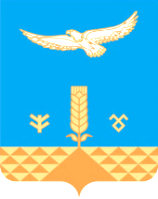 СОВЕТ СЕЛЬСКОГО ПОСЕЛЕНИЯ  АКЪЯРСКИЙ СЕЛЬСОВЕТ МУНИЦИПАЛЬНОГО РАЙОНА ХАЙБУЛЛИНСКИЙ РАЙОН РЕСПУБЛИКИ БАШКОРТОСТАН